                                                          جمهوری اسلامی ایرانسازمان سرمایه گذاری و کمک های اقتصادی و فنی ایران"خلاصه امکانسنجی فنی – اقتصادی"نام طرح: پرورش ماهی خاویاری (گوشت و خاویار)  مشاور تهیه طرح: جهاد دانشگاهیآدرس طرح: مازندران سواحل دریای خزرتاریخ تهیه F.S: زمستان 1397فهرست مطالب          عنوان											         صفحه1	-چکیده طرح :	02	-موقعیت طرح :	12-1 : استان :	12-2شهرستان :	12-3 : موقعیت پروژه :	22-4- دسترسی به زیرساختها:	23-	مشخصات فنی طرح :	23-1 - محصول : گوشت و خاویار ماهی خاویاری	33-2- صنعت :	33-3 – فن آوری  :	33-4- نیازهای طرح :	43-4-1- فضا و زیرساخت های مورد نیاز :	43-4-2- تجهیزات و ماشین آلات :	53-4-3- مواد اولیه و قطعات واسطه :	53-4-4- مدیریت و منابع انسانی :	64-	مالکیت و مجوزهای قانونی :	64-1- مالکیت زمین :	74-2- مالكيت معنوي و امتیازها:	74-3- مجوزهای قانونی :	74-4- الزامات و محدوديت هاي قانوني و محيطي:	75-	بررسی بازار و رقابت :	75-1- معرفی بازار هدف :	75-2- معرفی شاخص های رقابتی محصول و بازار :	76-	پیشرفت فیزیکی طرح تاکنون :	87-	برنامه عملیاتی و  زمان بندی اجرای طرح  :	98-	برنامه مالی پروژه :	108-1- برآورد هزینه ها:	108-2- برآورد درآمدهای	118-3- جریان نقدینگی پروژه :	128-4- مدت زمان بهرهبرداری پروژه:	128-5- تحلیل نقطه سر به سری:	8-6- تحلیل هزینه – فایده :	8-7- انجام آنالیز حساسیت پروژه :	8-8- جمع بندی :	Error! Bookmark not defined.8-9- برآورد تغییرات نرخ ارز در دوره اجرای پروژه	9-	نیازهای سرمایه ای، روش تامین و تضامین :	139-1-  سرمایه ارزی مورد نیاز :	139-2-  تضامین مالی:	9-3-  نحوه مشارکت و تامین سرمایه مورد نیاز:	139-4-  زمان بازگشت سرمایه:	1310-مشوقها، ویژگیها و مزایای طرح :	13چکیده طرح :مرکز خدمات سرمایه گذاری خارجی مازندرانتلفن: 33364495 – 33364496 – 33364497  (011) 33967749- 33967766-  33967762- 39902485- 39902488 – 39902486  (021)فکس: 33364029- 011 و 33967774 – 021  Website:   www.investiniran.ir     investin-mz.irموقعیت طرح :2-1 : استان : مازندراناستان مازندران در شمال كشور جمهوري اسلامي ايران و با وسعتي معادل 4/23756 كيلومتر مربع حدود46 /1 درصد از مساحت كشور را در بر داشته و هجدهمين استان از اين حيث در كشور محسوب مي گردد . درياي خزر درشمال ، استانهاي تهران و سمنان در جنوب و استانهاي گيلان و گلستان به ترتيب در غرب و شرق استان قرار دارند .مازندران بر اساس آخرين تقسيمات كشوري داراي 22 شهرستان، 58شهر ، 55 بخش ، 129 دهستان و3697  آبادي می باشد. آب و هواي مازندران، معتدل و مرطوب ( معروف به معتدل خزري ) است. امتداد كوههاي البرز در جنوب ، نزديكي به دريا و پوشش گياهي از دلايل اصلي تعديل آب و هواي اين منطقه است. بر اساس سرشماري سال 1395، جمعيت استان مازندران بالغ بر 3283582 نفر مي باشد كه تقريبا  11/4 درصد جمعيت كل كشور را تشكيل مي دهد. استان مازندران از نظر تعداد واحدهاي فعال صنعتي در رتبه هفتم كشور و از نظر تعداد جوازتاسيس در رتبه يازدهم كشور قرار دارد. حدود 5 درصد از واحدهاي فعال صنعتي و حدود 4 درصد از طرح هاي جديد صنعتي كشور در استان مازندران قرار دارد. این استان دارای 27 شهرک صنعتی و 10 ناحیه صنعتی می باشد. زیرساختهای اساسی شامل نیروگاه برق 2200 مگاواتی شهید سلیمی در نکاه، فرودگاه بین المللی دشت ناز در ساری، منطقه ویژه اقتصادی بندر امیر آباد در بهشهر(کریدور شمال به جنوب)، منطقه ویژه اقتصادی بندر نوشهر، بندر فریدونکنار و خط راه آهن سراسری می باشد.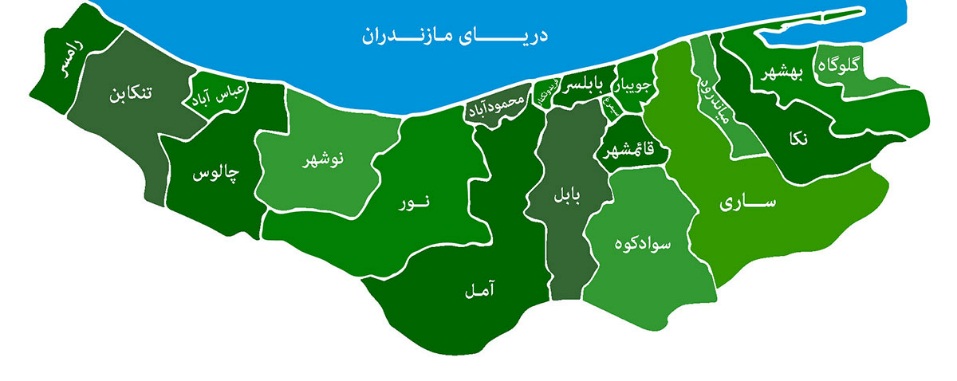 2-2شهرستان : سواحل دریای خزر (بابلسر)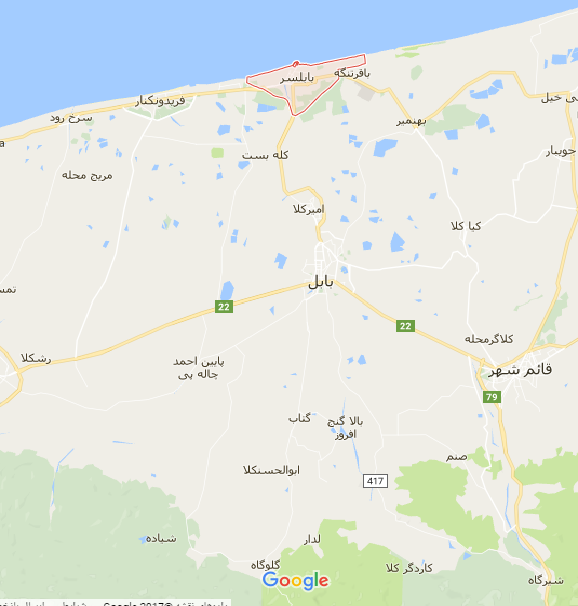 یکی از شهرهای استان مازندران، در شمال ایران، بین دریای مازندران و رشته کوه البرز قرار دارد. این شهر مرکز شهرستان بابلسر است. این شهرستان 94939 نفر جمعیت شهری و 80336 نفر جمعیت روستایی دارد که معادل ۴/۴ درصد جمعیت کل استان است. بابلسر با پهنه ۱۳۵۰ هکتار در مصب رودخانه بابلرود و در کرانه جنوبی دریای خزر و در ۵۲ درجه و ۳۹ دقیقه و ۳۰ ثانیه طول جغرافیایی و ۳۶ درجه و ۴۳ دقیقه عرض جغرافیایی قرار دارد. این شهر در مدار معتدل گرم قرار گرفته و ضریب اعتدال این شهر بسیار معتدل است. این ناحیه با میانگین سالیانه دمای ۱۸/۴ درجه سانتیگراد، بارش سالیانه ۷۹۱ میلی‌متر و ۷۹ درصد رطوبت یکی از خوش آب و هواترین مناطق کشور بشمار می‌آید. از بادهای محلی این منطقه می‌توان به بادهای دشت وا، گله وا، خزری، بادسام، کوسری وا، دشت واستریک، گله واستریک، استرآبادی وا، صورت وز و آفتاب شو اشاره کرد. طول جغرافیایی بابلسر ۵۲ درجه و ۳۹ دقیقه و عرض آن ۳۶ درجه و ۴۲ دقیقه است.2-3 : موقعیت پروژه : مازندران – سواحل دریای خزر2-4- دسترسی به زیرساختها:  مشخصات فنی طرح :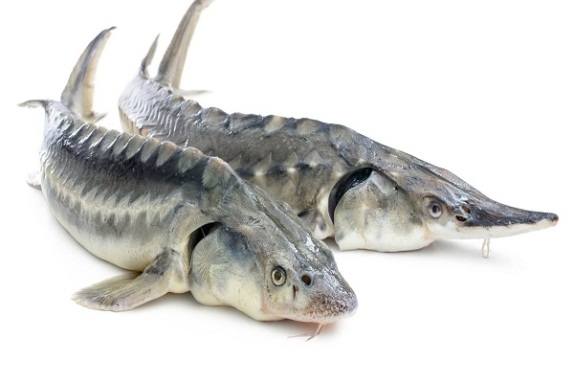 طرح پرورش ماهی خاویاری و تولید خاویار با توجه به ظرفیتهای موجود در کشور اعم از: وجود بخش صادرات محصولات، خوراک آماده، مراکز عرضه زنده، استفاده از جامعه شیلاتی برای فعالسازی موضوع این امکان را میدهد تاجهت تکمیل زنجیره تأمین گوشت ماهی خاویاری پرورشی و توزیع آن در کشور در مناطق مستعد اقدام به ایجاد واحدهای تولیدی گوشت ماهی خاویاری نمود.ظرفیت مدنظر، طبق بررسیهای صورت گرفته ایجاد واحدهایی برای مناطق شمالی کشور استکه بتوان در سال 3 پس از رهاسازی به تولید گوشت خاویاری و در سال 6 به خاویار پرورشی رسید.سیاست اجرای این طرح به نحوی اتخاذ شده است که در کوتاه ترین زمان ممکن مزارع تولیدی به خاویار پرورشی دست پیدا کند. لذا این طرح گونه ای را برای پرورش در اولویت پیشنهاد نموده است که زمان رسیدگی بلوغ جنسی آن ها در شرایط آب و هوایی ایران کوتاه تر باشد.3-1 - محصول : گوشت و خاویار ماهی خاویاری3-2- صنعت :در بخش شیلات از مجموعه صنعت کشاورزی به شناسایی، اکولوژی، تکثیر و پرورش، صید و بهره برداری، نگهداری، عمل آوری و فرآوری ماهیان و سایر آبزیان و یا محصولات حاصل از آنها می‌پردازد.پرورش ماهیان خاویاری به صورت صنعتی قدمت ۴۵ ساله دارد که از روسیه آغاز شد. ماهیان خاویاری را میتوان در سیستم های مختلف از جمله سیستم های متراکم، استخرهای خاکی و قفس های دریایی پرورش داد. در سیستم متراکم می توان در مخازن مستطیلی، گرد و چند ضلعی پرورش یابند. به عنوان مثال تراکم پرورش ماهی سیبری در سیستم نیمه متراکم 5/1 – ۳ کیلوگرم در هر متر مربع بدون استفاده از سیستم های هوادهی می باشد. و در سیستم های متراکم با استفاده از روش های تزریق اکسیژن در هر متر مربع ۵۰ – ۸۰ کیلوگرم از این نوع ماهی را می توان پرورش داد.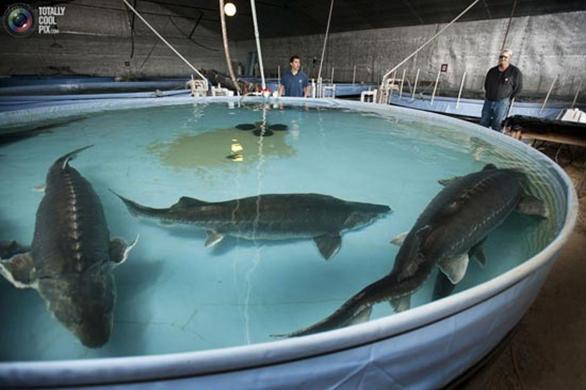 3-3 – فن آوری  : 33-4- نیازهای طرح :3-4-1- فضا و زیرساخت های مورد نیاز :3-4-2- تجهیزات و ماشین آلات :هزینه ملزومات مور د نیاز3-4-3- مواد اولیه و قطعات واسطه :به پیوست می باشد.3-4-4- مدیریت و منابع انسانی : مالکیت و مجوزهای قانونی : 4-1- مالکیت زمین : جز اراضی ساحلی می باشد و قابلیت خرید و یا اجاره بلند مدت دارد.4-2- مالكيت معنوي و امتیازها:به جهت حمايت دولت محترم از ايجاد طرحهاي مشابه،  مالكيت طرح حاضر شخصي ( سرمايه گذار داخلي يا خارجي) خواهد بود. 4-3- مجوزهای قانونی :به جهت حمايت دولت محترم از ايجاد طرحهاي مشابه ، تمامي مجوز ها ، جوازتاسيس و پروانه بهره برداري و حمايت هاي مالي طبق قوانين و مقرارت دولت جمهوري اسلامي ايران امكان پذير و مهيا مي باشد. 4-4- الزامات و محدوديت هاي قانوني و محيطي:طي كردن فرايند سرمايه گذاري طبق فرايند پيوستي (فرايند سرمايه گذاري خارجي و داخلي طبق مقرارت سازمان خدمات سرمايه گذاري استان) و رعايت مقرارت سازمان محيط زيست از الزملات اين طرح مي باشد. بررسی بازار و رقابت : 5-1- معرفی بازار هدف :5-2- معرفی شاخص های رقابتی محصول و بازار : غذاهای دریایی دارای پروتئین بالا، چربی کم، کلسترول کم و همین طور دارای ویتامین ها و املاح می باشند. به طور کلی 84 گرم ماهی دارای 120 کالری می باشد.گوشت ماهی دارای ویتامین های B، A و D ، کلسیم و فسفر و دارای مقدار کمی آهن، مس و سلنیوم        می باشد. لازم به ذکر است که ماهی دارای مقدار بسیار کمی سدیم می باشد و به همین خاطر برای رژیم های کم نمک توصیه می شود.  متخصصان تغذیه برای همه افراد به خصوص بیماران قلبی، مصرف دو بار ماهی در هفته(هر بار 90 گرم) را سفارش می کنند. چربی ماهی مفید است و چربی گوشت قرمز مضر، زیرا چربی گوشت قرمز از نوع چربی های اشباع می باشد، اما چربی ماهی از 2 نوع اسید چرب غیر اشباع امگا 3 به نام های EPA و DHA است.خاویار به تخمک‌های بارور نشده حاصل از تخمدان جنس ماده ماهیان خاویاری گفته می‌شود. اصولا ماهیان خاویاری «استروژن» نامیده می‌شوند. ارزش ماهیان خاویاری علاوه بر گوشت، به سبب تخم آنهاست که به مروارید سیاه مشهور است. برای به دست آوردن خاویار از یک ماهی بین 12 تا 16 سال وقت نیاز است. در گذشته ماهیان خاویاری را با یک چکش پلاستیکی بیهوش می‌کردند و بعد خاویار آن را خارج و گوشت آن را می‌فروختند. ولی امروزه با عمل سزارین قسمتی از تخم‌ها را از شکم ماهی خارج و تعدادی را برای بازآوری مجدد درون شکم ماهی باقی می‌گذارند و ماهی را به دریا بازمی‌گردانند. این روش را برای هر ماهی می‌توان تا 6 بار انجام داد.خاویار سرشار از ویتامین‌ها، املاح معدنی، پروتئین و چربی است. مصرف آن در پیشگیری از ابتلا به بیماری‌های التهاب مفاصل، دستگاه گوارش و سرطان بسیار موثر است. این ماده غذایی غنی از اسیدهای چرب امگا ـ 3 است لذا برای درمان بیماری‌های افسردگی و قلبی ـ‌ عروقی نافع است. خاویار سرشار از آهن بوده، به همین دلیل مصرف‌ آن به افراد مبتلا به کم‌خونی ناشی از کمبود آهن توصیه می‌شود. ویتامین‌های موجود در خاویار می‌تواند نیروی از دست رفته فرد را در دوره نقاهت بیماری پس از جراحی‌های بزرگ و بیماری‌های عفونی به وی برگرداند. این ماده غذایی گرانبها با تقویت سیستم ایمنی می‌تواند آثار بی‌هوشی ناشی از عمل جراحی را نیز رفع کند.میزان انرژی‌زایی خاویار به ازای هر کیلوگرم معادل 2704 کالری برآورده شده است. سطح بالای پروتئین و اسید‌های آمینه ضروری خاویار می‌تواند برای تقویت ماهیچه‌ها و عضلات بسیار موثر باشد و چربی سودمند آن می‌تواند ناراحتی‌های اعصاب را التیام بخشد. بسیاری افراد خاویار را به صورت خام یا همراه تخم‌مرغ و آغشته به زرده میل می‌کنند. بعضی نیز آن را با نان و کره می‌خورند. خاویار انواع گوناگون سرخ، سیاه و طلایی دارد که در این میان سیاه آ‌ن باارزش‌تر است. به دلیل برخورداری از همه موارد ذکر شده در فوق پرورش آن از بازار رقابتی مناسبی برخوردار است.پیشرفت فیزیکی طرح تاکنون : طرح حاضر در مرحله جذب سرمايه گذار بوده و تاكنون هيچگونه اقدام فيزيكي انجام نشده است.برنامه عملیاتی و  زمان بندی اجرای طرح  : جدول زمان بندی اجرای طرحبرنامه مالی پروژه : 8-1- برآورد هزینه ها: برآورد هزینه های جاری طرح به پیوست می باشدبرآورد سرمایه گذاری ثابت (هزینههای سرمایهای)برآورد سرمایه در گردش (هزینههای عملیاتی)8-2- برآورد درآمدها: (در آمدهای پروژه در 10 سال اول) به میلیون ریال/مقدار کیلو گرمجدول سود و زیان		8-3- جریان نقدینگی پروژه : 8-4- مدت زمان بهرهبرداری پروژه: 30 سالنیازهای سرمایه ای، روش تامین و تضامین : 9-1-  سرمایه ارزی مورد نیاز : 9-3-  نحوه مشارکت و تامین سرمایه مورد نیاز:بدلیل اینکه این طرح از نوع ایجادی می باشد، طبق قوانین ایران در صورت تشکیل شرکت در داخل ایران سرمایه گذار میتواند تا 100 درصد آورده شخصی و یا در صورت امکان بخشی از سرمایه گذاری را از طریق تسهیلات بانکی و یا شریک داخلی  تامین نماید.9-4-  زمان بازگشت سرمایه: با زمان بازگشت سرمايه 3.7 سال خواهد بود.مشوقها، ویژگیها و مزایای طرح : - وجود پتانسیلهای بالقوه و بالفعل در منطقه-حمايت دولت و استانداري از طرحهاي مشابه - ارزان بودن مواد اوليه  براي سرمايه گذاران و افزايش جذابيت آن- ارزان بودن زمين و نيروي انساني در منطقه- كاهش نرخ بيكاري در منطقه- تمایل بخش خصوصی به سرمایه گذاری در بخش کشاورزی و دامپروری و شیلات- تمایل مردم محلی به توسعه کشاورزی و دامپروری و شیلات- نزدیکی به بازار هدف- نزدیکی به سایر مقاصد کشاورزی و دامپروری و شیلات- زمين : واگذاري اراضي واقع در خارج از حريم شهرها توسط سازمان جهاد كشاورزي با قيمت منطقه اي بوده و در حريم و محدوده شهرها توسط سازمان مسكن و شهرسازي با قيمت كارشناسي در اقساط پنج ساله با پرداخت 10 درصد قيمت كل در سال اول واگذاري مي باشد.جدول شماره 1-هزینه ماشین آلات و تجهیزات مورد نیاز طرح                                                                        (ارقام به هزار ريال)از آنجاییکه در مرحله چهارم تولید خاویار در شکم ماهی مولد دمای آب مورد نیاز استخرهای مربوطه باید در حدود 10درجه سانتی گراد باشد، لذا تأسیسات آب سرد برای این ماهیان در نظر گرفته شده است.جدول شماره 2-هزینه های خرید وسایل نقلیه مورد نیاز طرح                                                                        (ارقام به هزار ريال)جدول شماره 3-جدول تعداد بچه ماهیان پرواری                                                                                    (ارقام به هزار ريال)از مجموع ماهیان رها سازی شده 30500 قطعه مربوط به تولید گوشت و 5000قطعه مرتبط به تولید پیش مولد ین می باشند. همچنین به خاطر خالی بودن قسمتی از ظرفیت پرورش استخرهای مولدین طی سالهای شروع طرح تعداد 49000قطعه ماهی در این استخرها جهت تولید گوشت رها سازی می شوند . با توجه به موارد فوق در سال اول 84500 قطعه، سال دوم به بعد 35500قطعه فیل ماهی 10گرمی خریداری و رها سازی خواهد شد.جدول شماره 4-تعداد بچه ماهیان پرواری و مقدار غذای آنها                                                                    (ارقام به هزار ريال)نصف تلفات در تعیین مقدار عذای مصرفی لحاظ شده و میزان مصرف غذا بر اساس اضافه وزن حاصل شده در هر سال و ضریب تبدیل 6/1 محاسبه شده است.تعداد بچه ماهیان پرواری و مقدار غذای آنها                                        (تعداد به قطعه و مقدار به کیلوگرم)تعداد بچه ماهیان پرواری و مقدار غذای آنها                                        (تعداد به قطعه و مقدار به کیلوگرم)تعداد بچه ماهیان پرواری و مقدار غذای آنها                                        (تعداد به قطعه و مقدار به کیلوگرم)تعداد بچه ماهیان پرواری و مقدار غذای آنها                                        (تعداد به قطعه و مقدار به کیلوگرم)* ضریب تبدیل 6/1 در نظر گرفته شده است.*نصف تلفات در تعیین میزان غذای مصرفی لحاظ شده است.*وزن ماهی یک سال پرورش 1 کیلوگرم ،دوسال پرورش 3 کیلوگرم، سه سال پرورش 10 و چهارسال پرورش 20کیلوگرم می باشد.جدول شماره 5-هزینه های اولیه بچه ماهیان پرواریهزینه های اولیه بچه ماهیان پرواریهزینه های اولیه بچه ماهیان پرواریجدول شماره 6- تعداد پیش مولدین                                                         (ارقام به قطعه)*6 درصد مولدین در انتهای دوره نیز بارور نخواهند بود.*تعداد مولدین مناسب در انتهای دوره جهت خاویار گیری حدود 2120 قطعه خواهد بود.جدول شماره 7- تعداد پیش مولدها و مقدار غذای پیش مولدین    (تعداد به قطعه)ادامه جدول شماره 8- تعداد پیش مولدها و مقدار غذای پیش مولدین    (تعداد به قطعه)	*ضریب تبدیل 8/1 در نظر گرفته شده است.                  * نصف تلفات در میزان غذا محاسبه شده است.مشخصات طرحمشخصات طرحمشخصات طرحمشخصات طرحمشخصات طرحمشخصات طرحمشخصات طرحمشخصات طرحمشخصات طرحمشخصات طرحمشخصات طرحعنوان طرح:  پرورش ماهی خاویاری (گوشت و خاویار)  عنوان طرح:  پرورش ماهی خاویاری (گوشت و خاویار)  عنوان طرح:  پرورش ماهی خاویاری (گوشت و خاویار)  عنوان طرح:  پرورش ماهی خاویاری (گوشت و خاویار)  عنوان طرح:  پرورش ماهی خاویاری (گوشت و خاویار)  عنوان طرح:  پرورش ماهی خاویاری (گوشت و خاویار)  عنوان طرح:  پرورش ماهی خاویاری (گوشت و خاویار)  عنوان طرح:  پرورش ماهی خاویاری (گوشت و خاویار)  عنوان طرح:  پرورش ماهی خاویاری (گوشت و خاویار)  عنوان طرح:  پرورش ماهی خاویاری (گوشت و خاویار)  عنوان طرح:  پرورش ماهی خاویاری (گوشت و خاویار)  زیر بخش: شیلاتزیر بخش: شیلاتزیر بخش: شیلاتزیر بخش: شیلاتزیر بخش: شیلاتزیر بخش: شیلاتزیر بخش: شیلاتزیر بخش: شیلاتبخش اقتصادی: کشاورزی                                                بخش اقتصادی: کشاورزی                                                بخش اقتصادی: کشاورزی                                                محصول /خدمت: ماهی خاویاریمحصول /خدمت: ماهی خاویاریمحصول /خدمت: ماهی خاویاریمحصول /خدمت: ماهی خاویاریمحصول /خدمت: ماهی خاویاریمحصول /خدمت: ماهی خاویاریمحصول /خدمت: ماهی خاویاریمحصول /خدمت: ماهی خاویاریمحصول /خدمت: ماهی خاویاریمحصول /خدمت: ماهی خاویاریمحصول /خدمت: ماهی خاویاریمنطقه معمولی منطقه معمولی منطقه معمولی منطقه معمولی منطقه معمولی شهرک صنعتی شهرک صنعتی منطقه ویژه اقتصادی منطقه ویژه اقتصادی منطقه آزاد محل اجرای طرح:         شرح مختصر طرح: با توجه به کاهش ذخایر طبیعی ماهیان خاویاری در جهان و دریای خزر، یکی از راه حل های بسیار موثر جهت افزایش تولید گوشت و خاویار، آبزی پروری می‌باشد. پرورش خاویار یک فرصت سرمایه گذاری جذاب با توجیه اقتصادی مناسب است.تخم ماهیان خاویار از گرانترین غذاهای جهان است. دریای خزر به عنوان بزرگ‌ترین منبع ماهیان خاویاری در جهان بیش از ۹۰ درصد خاویار جهان را تأمین می‌کند. مصرف خاویار از ابتلا به بیماری افسردگی و بیماری‌های قلبی عروقی پیشگیری می‌کند، چرا که در خاویار غلظت اسیدهای چرب از نوع امگا۳ بسیار بالاست.شرح مختصر طرح: با توجه به کاهش ذخایر طبیعی ماهیان خاویاری در جهان و دریای خزر، یکی از راه حل های بسیار موثر جهت افزایش تولید گوشت و خاویار، آبزی پروری می‌باشد. پرورش خاویار یک فرصت سرمایه گذاری جذاب با توجیه اقتصادی مناسب است.تخم ماهیان خاویار از گرانترین غذاهای جهان است. دریای خزر به عنوان بزرگ‌ترین منبع ماهیان خاویاری در جهان بیش از ۹۰ درصد خاویار جهان را تأمین می‌کند. مصرف خاویار از ابتلا به بیماری افسردگی و بیماری‌های قلبی عروقی پیشگیری می‌کند، چرا که در خاویار غلظت اسیدهای چرب از نوع امگا۳ بسیار بالاست.شرح مختصر طرح: با توجه به کاهش ذخایر طبیعی ماهیان خاویاری در جهان و دریای خزر، یکی از راه حل های بسیار موثر جهت افزایش تولید گوشت و خاویار، آبزی پروری می‌باشد. پرورش خاویار یک فرصت سرمایه گذاری جذاب با توجیه اقتصادی مناسب است.تخم ماهیان خاویار از گرانترین غذاهای جهان است. دریای خزر به عنوان بزرگ‌ترین منبع ماهیان خاویاری در جهان بیش از ۹۰ درصد خاویار جهان را تأمین می‌کند. مصرف خاویار از ابتلا به بیماری افسردگی و بیماری‌های قلبی عروقی پیشگیری می‌کند، چرا که در خاویار غلظت اسیدهای چرب از نوع امگا۳ بسیار بالاست.شرح مختصر طرح: با توجه به کاهش ذخایر طبیعی ماهیان خاویاری در جهان و دریای خزر، یکی از راه حل های بسیار موثر جهت افزایش تولید گوشت و خاویار، آبزی پروری می‌باشد. پرورش خاویار یک فرصت سرمایه گذاری جذاب با توجیه اقتصادی مناسب است.تخم ماهیان خاویار از گرانترین غذاهای جهان است. دریای خزر به عنوان بزرگ‌ترین منبع ماهیان خاویاری در جهان بیش از ۹۰ درصد خاویار جهان را تأمین می‌کند. مصرف خاویار از ابتلا به بیماری افسردگی و بیماری‌های قلبی عروقی پیشگیری می‌کند، چرا که در خاویار غلظت اسیدهای چرب از نوع امگا۳ بسیار بالاست.شرح مختصر طرح: با توجه به کاهش ذخایر طبیعی ماهیان خاویاری در جهان و دریای خزر، یکی از راه حل های بسیار موثر جهت افزایش تولید گوشت و خاویار، آبزی پروری می‌باشد. پرورش خاویار یک فرصت سرمایه گذاری جذاب با توجیه اقتصادی مناسب است.تخم ماهیان خاویار از گرانترین غذاهای جهان است. دریای خزر به عنوان بزرگ‌ترین منبع ماهیان خاویاری در جهان بیش از ۹۰ درصد خاویار جهان را تأمین می‌کند. مصرف خاویار از ابتلا به بیماری افسردگی و بیماری‌های قلبی عروقی پیشگیری می‌کند، چرا که در خاویار غلظت اسیدهای چرب از نوع امگا۳ بسیار بالاست.شرح مختصر طرح: با توجه به کاهش ذخایر طبیعی ماهیان خاویاری در جهان و دریای خزر، یکی از راه حل های بسیار موثر جهت افزایش تولید گوشت و خاویار، آبزی پروری می‌باشد. پرورش خاویار یک فرصت سرمایه گذاری جذاب با توجیه اقتصادی مناسب است.تخم ماهیان خاویار از گرانترین غذاهای جهان است. دریای خزر به عنوان بزرگ‌ترین منبع ماهیان خاویاری در جهان بیش از ۹۰ درصد خاویار جهان را تأمین می‌کند. مصرف خاویار از ابتلا به بیماری افسردگی و بیماری‌های قلبی عروقی پیشگیری می‌کند، چرا که در خاویار غلظت اسیدهای چرب از نوع امگا۳ بسیار بالاست.شرح مختصر طرح: با توجه به کاهش ذخایر طبیعی ماهیان خاویاری در جهان و دریای خزر، یکی از راه حل های بسیار موثر جهت افزایش تولید گوشت و خاویار، آبزی پروری می‌باشد. پرورش خاویار یک فرصت سرمایه گذاری جذاب با توجیه اقتصادی مناسب است.تخم ماهیان خاویار از گرانترین غذاهای جهان است. دریای خزر به عنوان بزرگ‌ترین منبع ماهیان خاویاری در جهان بیش از ۹۰ درصد خاویار جهان را تأمین می‌کند. مصرف خاویار از ابتلا به بیماری افسردگی و بیماری‌های قلبی عروقی پیشگیری می‌کند، چرا که در خاویار غلظت اسیدهای چرب از نوع امگا۳ بسیار بالاست.شرح مختصر طرح: با توجه به کاهش ذخایر طبیعی ماهیان خاویاری در جهان و دریای خزر، یکی از راه حل های بسیار موثر جهت افزایش تولید گوشت و خاویار، آبزی پروری می‌باشد. پرورش خاویار یک فرصت سرمایه گذاری جذاب با توجیه اقتصادی مناسب است.تخم ماهیان خاویار از گرانترین غذاهای جهان است. دریای خزر به عنوان بزرگ‌ترین منبع ماهیان خاویاری در جهان بیش از ۹۰ درصد خاویار جهان را تأمین می‌کند. مصرف خاویار از ابتلا به بیماری افسردگی و بیماری‌های قلبی عروقی پیشگیری می‌کند، چرا که در خاویار غلظت اسیدهای چرب از نوع امگا۳ بسیار بالاست.شرح مختصر طرح: با توجه به کاهش ذخایر طبیعی ماهیان خاویاری در جهان و دریای خزر، یکی از راه حل های بسیار موثر جهت افزایش تولید گوشت و خاویار، آبزی پروری می‌باشد. پرورش خاویار یک فرصت سرمایه گذاری جذاب با توجیه اقتصادی مناسب است.تخم ماهیان خاویار از گرانترین غذاهای جهان است. دریای خزر به عنوان بزرگ‌ترین منبع ماهیان خاویاری در جهان بیش از ۹۰ درصد خاویار جهان را تأمین می‌کند. مصرف خاویار از ابتلا به بیماری افسردگی و بیماری‌های قلبی عروقی پیشگیری می‌کند، چرا که در خاویار غلظت اسیدهای چرب از نوع امگا۳ بسیار بالاست.شرح مختصر طرح: با توجه به کاهش ذخایر طبیعی ماهیان خاویاری در جهان و دریای خزر، یکی از راه حل های بسیار موثر جهت افزایش تولید گوشت و خاویار، آبزی پروری می‌باشد. پرورش خاویار یک فرصت سرمایه گذاری جذاب با توجیه اقتصادی مناسب است.تخم ماهیان خاویار از گرانترین غذاهای جهان است. دریای خزر به عنوان بزرگ‌ترین منبع ماهیان خاویاری در جهان بیش از ۹۰ درصد خاویار جهان را تأمین می‌کند. مصرف خاویار از ابتلا به بیماری افسردگی و بیماری‌های قلبی عروقی پیشگیری می‌کند، چرا که در خاویار غلظت اسیدهای چرب از نوع امگا۳ بسیار بالاست.شرح مختصر طرح: با توجه به کاهش ذخایر طبیعی ماهیان خاویاری در جهان و دریای خزر، یکی از راه حل های بسیار موثر جهت افزایش تولید گوشت و خاویار، آبزی پروری می‌باشد. پرورش خاویار یک فرصت سرمایه گذاری جذاب با توجیه اقتصادی مناسب است.تخم ماهیان خاویار از گرانترین غذاهای جهان است. دریای خزر به عنوان بزرگ‌ترین منبع ماهیان خاویاری در جهان بیش از ۹۰ درصد خاویار جهان را تأمین می‌کند. مصرف خاویار از ابتلا به بیماری افسردگی و بیماری‌های قلبی عروقی پیشگیری می‌کند، چرا که در خاویار غلظت اسیدهای چرب از نوع امگا۳ بسیار بالاست.ظرفیت سالانه طرح: گوشت ماهی خاویاری500تن و خاویار 10 تن در سال ظرفیت سالانه طرح: گوشت ماهی خاویاری500تن و خاویار 10 تن در سال ظرفیت سالانه طرح: گوشت ماهی خاویاری500تن و خاویار 10 تن در سال ظرفیت سالانه طرح: گوشت ماهی خاویاری500تن و خاویار 10 تن در سال ظرفیت سالانه طرح: گوشت ماهی خاویاری500تن و خاویار 10 تن در سال ظرفیت سالانه طرح: گوشت ماهی خاویاری500تن و خاویار 10 تن در سال ظرفیت سالانه طرح: گوشت ماهی خاویاری500تن و خاویار 10 تن در سال ظرفیت سالانه طرح: گوشت ماهی خاویاری500تن و خاویار 10 تن در سال ظرفیت سالانه طرح: گوشت ماهی خاویاری500تن و خاویار 10 تن در سال ظرفیت سالانه طرح: گوشت ماهی خاویاری500تن و خاویار 10 تن در سال ظرفیت سالانه طرح: گوشت ماهی خاویاری500تن و خاویار 10 تن در سال وضعیت طرحوضعیت طرحوضعیت طرحوضعیت طرحوضعیت طرحوضعیت طرحوضعیت طرحوضعیت طرحوضعیت طرحوضعیت طرحوضعیت طرحمیزان دسترسی به مواد اولیه مورد نیاز طرح از داخل  100   (درصد )میزان دسترسی به مواد اولیه مورد نیاز طرح از داخل  100   (درصد )میزان دسترسی به مواد اولیه مورد نیاز طرح از داخل  100   (درصد )میزان دسترسی به مواد اولیه مورد نیاز طرح از داخل  100   (درصد )میزان دسترسی به مواد اولیه مورد نیاز طرح از داخل  100   (درصد )میزان دسترسی به مواد اولیه مورد نیاز طرح از داخل  100   (درصد )میزان دسترسی به مواد اولیه مورد نیاز طرح از داخل  100   (درصد )میزان دسترسی به مواد اولیه مورد نیاز طرح از داخل  100   (درصد )میزان دسترسی به مواد اولیه مورد نیاز طرح از داخل  100   (درصد )میزان دسترسی به مواد اولیه مورد نیاز طرح از داخل  100   (درصد )میزان دسترسی به مواد اولیه مورد نیاز طرح از داخل  100   (درصد )میزان فروش:                بازار خارجی  20% ( درصد )  بازار داخلي 80% ( درصد )میزان فروش:                بازار خارجی  20% ( درصد )  بازار داخلي 80% ( درصد )میزان فروش:                بازار خارجی  20% ( درصد )  بازار داخلي 80% ( درصد )میزان فروش:                بازار خارجی  20% ( درصد )  بازار داخلي 80% ( درصد )میزان فروش:                بازار خارجی  20% ( درصد )  بازار داخلي 80% ( درصد )میزان فروش:                بازار خارجی  20% ( درصد )  بازار داخلي 80% ( درصد )میزان فروش:                بازار خارجی  20% ( درصد )  بازار داخلي 80% ( درصد )میزان فروش:                بازار خارجی  20% ( درصد )  بازار داخلي 80% ( درصد )میزان فروش:                بازار خارجی  20% ( درصد )  بازار داخلي 80% ( درصد )میزان فروش:                بازار خارجی  20% ( درصد )  بازار داخلي 80% ( درصد )میزان فروش:                بازار خارجی  20% ( درصد )  بازار داخلي 80% ( درصد )مدت زمان اجرای طرح : 1.5 سال ( از شروع فعالیت ها تا شروع بهره برداری تجاری در سال )        مدت زمان اجرای طرح : 1.5 سال ( از شروع فعالیت ها تا شروع بهره برداری تجاری در سال )        مدت زمان اجرای طرح : 1.5 سال ( از شروع فعالیت ها تا شروع بهره برداری تجاری در سال )        مدت زمان اجرای طرح : 1.5 سال ( از شروع فعالیت ها تا شروع بهره برداری تجاری در سال )        مدت زمان اجرای طرح : 1.5 سال ( از شروع فعالیت ها تا شروع بهره برداری تجاری در سال )        مدت زمان اجرای طرح : 1.5 سال ( از شروع فعالیت ها تا شروع بهره برداری تجاری در سال )        مدت زمان اجرای طرح : 1.5 سال ( از شروع فعالیت ها تا شروع بهره برداری تجاری در سال )        مدت زمان اجرای طرح : 1.5 سال ( از شروع فعالیت ها تا شروع بهره برداری تجاری در سال )        مدت زمان اجرای طرح : 1.5 سال ( از شروع فعالیت ها تا شروع بهره برداری تجاری در سال )        مدت زمان اجرای طرح : 1.5 سال ( از شروع فعالیت ها تا شروع بهره برداری تجاری در سال )        مدت زمان اجرای طرح : 1.5 سال ( از شروع فعالیت ها تا شروع بهره برداری تجاری در سال )        وضعیت پروژه:                وضعیت پروژه:                وضعیت پروژه:                وضعیت پروژه:                وضعیت پروژه:                وضعیت پروژه:                وضعیت پروژه:                وضعیت پروژه:                وضعیت پروژه:                وضعیت پروژه:                وضعیت پروژه:                خیر*بلیبلیامکانسنجی طرح در دسترس است؟امکانسنجی طرح در دسترس است؟امکانسنجی طرح در دسترس است؟امکانسنجی طرح در دسترس است؟امکانسنجی طرح در دسترس است؟*خیربلیبلیزمین مورد نیاز تامین شده است؟زمین مورد نیاز تامین شده است؟زمین مورد نیاز تامین شده است؟زمین مورد نیاز تامین شده است؟زمین مورد نیاز تامین شده است؟*خیربلیبلیمجوزهای قانونی( تاسیس  مشارکت خارجی ، محیط زیست ) اخذ شده است؟مجوزهای قانونی( تاسیس  مشارکت خارجی ، محیط زیست ) اخذ شده است؟مجوزهای قانونی( تاسیس  مشارکت خارجی ، محیط زیست ) اخذ شده است؟مجوزهای قانونی( تاسیس  مشارکت خارجی ، محیط زیست ) اخذ شده است؟مجوزهای قانونی( تاسیس  مشارکت خارجی ، محیط زیست ) اخذ شده است؟*خیربلیبلیانعقاد قرارداد باسرمایه گذار داخلی / خارجی؟انعقاد قرارداد باسرمایه گذار داخلی / خارجی؟انعقاد قرارداد باسرمایه گذار داخلی / خارجی؟انعقاد قرارداد باسرمایه گذار داخلی / خارجی؟انعقاد قرارداد باسرمایه گذار داخلی / خارجی؟*خیربلیبلیانقعاد قرارداد تامین مالی؟انقعاد قرارداد تامین مالی؟انقعاد قرارداد تامین مالی؟انقعاد قرارداد تامین مالی؟انقعاد قرارداد تامین مالی؟*خیربلیبلیانعقاد قرارداد با پیمانکار داخلی / خارجی؟انعقاد قرارداد با پیمانکار داخلی / خارجی؟انعقاد قرارداد با پیمانکار داخلی / خارجی؟انعقاد قرارداد با پیمانکار داخلی / خارجی؟انعقاد قرارداد با پیمانکار داخلی / خارجی؟خیر*بلیبلیدسترسی به زیرساختهای تولید( برق آب  تلفن  سوخت و ...)دسترسی به زیرساختهای تولید( برق آب  تلفن  سوخت و ...)دسترسی به زیرساختهای تولید( برق آب  تلفن  سوخت و ...)دسترسی به زیرساختهای تولید( برق آب  تلفن  سوخت و ...)دسترسی به زیرساختهای تولید( برق آب  تلفن  سوخت و ...)خیر*بلیبلیفهرست شرکت های سازنده/ فروشنده دانش فنی ماشین آلات و تجهیزات موجود است؟فهرست شرکت های سازنده/ فروشنده دانش فنی ماشین آلات و تجهیزات موجود است؟فهرست شرکت های سازنده/ فروشنده دانش فنی ماشین آلات و تجهیزات موجود است؟فهرست شرکت های سازنده/ فروشنده دانش فنی ماشین آلات و تجهیزات موجود است؟فهرست شرکت های سازنده/ فروشنده دانش فنی ماشین آلات و تجهیزات موجود است؟*خیربلیبلیانعقاد خرید برای ماشین آلات و تجهیزات و دانش فنی ،انعقاد خرید برای ماشین آلات و تجهیزات و دانش فنی ،انعقاد خرید برای ماشین آلات و تجهیزات و دانش فنی ،انعقاد خرید برای ماشین آلات و تجهیزات و دانش فنی ،انعقاد خرید برای ماشین آلات و تجهیزات و دانش فنی ،ساختار مالیساختار مالیساختار مالیساختار مالیساختار مالیساختار مالیساختار مالیساختار مالیساختار مالی11- وضعیت منابع مالی :11- وضعیت منابع مالی :11- وضعیت منابع مالی :11- وضعیت منابع مالی :11- وضعیت منابع مالی :11- وضعیت منابع مالی :11- وضعیت منابع مالی :11- وضعیت منابع مالی :11- وضعیت منابع مالی :اطلاعات عمومیاطلاعات عمومیاطلاعات عمومیاطلاعات عمومیاطلاعات عمومیاطلاعات عمومیاطلاعات عمومیاطلاعات عمومیاطلاعات عمومیتکمیل و توسعه تکمیل و توسعه تکمیل و توسعه تاسیس                          تاسیس                          تاسیس                          12- نوع طرح:12- نوع طرح:12- نوع طرح:مشخصات شرکت: نام فردی که از طرح اطلاعات کامل دارد:  مهندس اصغرینام شرکت: اداره کل شیلات مازندرانآدرس:  بابلسر- خیابان شریعتیمشخصات شرکت: نام فردی که از طرح اطلاعات کامل دارد:  مهندس اصغرینام شرکت: اداره کل شیلات مازندرانآدرس:  بابلسر- خیابان شریعتیمشخصات شرکت: نام فردی که از طرح اطلاعات کامل دارد:  مهندس اصغرینام شرکت: اداره کل شیلات مازندرانآدرس:  بابلسر- خیابان شریعتیمشخصات شرکت: نام فردی که از طرح اطلاعات کامل دارد:  مهندس اصغرینام شرکت: اداره کل شیلات مازندرانآدرس:  بابلسر- خیابان شریعتیمشخصات شرکت: نام فردی که از طرح اطلاعات کامل دارد:  مهندس اصغرینام شرکت: اداره کل شیلات مازندرانآدرس:  بابلسر- خیابان شریعتیمشخصات شرکت: نام فردی که از طرح اطلاعات کامل دارد:  مهندس اصغرینام شرکت: اداره کل شیلات مازندرانآدرس:  بابلسر- خیابان شریعتیمشخصات شرکت: نام فردی که از طرح اطلاعات کامل دارد:  مهندس اصغرینام شرکت: اداره کل شیلات مازندرانآدرس:  بابلسر- خیابان شریعتیمشخصات شرکت: نام فردی که از طرح اطلاعات کامل دارد:  مهندس اصغرینام شرکت: اداره کل شیلات مازندرانآدرس:  بابلسر- خیابان شریعتیمشخصات شرکت: نام فردی که از طرح اطلاعات کامل دارد:  مهندس اصغرینام شرکت: اداره کل شیلات مازندرانآدرس:  بابلسر- خیابان شریعتیفاکس:  35289407-011فاکس:  35289407-011تلفن همراه : 09111134416تلفن همراه : 09111134416تلفن همراه : 09111134416تلفن همراه : 09111134416تلفن همراه : 09111134416تلفن همراه : 09111134416تلفن: 35289418-011                         وب سایت:  www.shilat-maz.irوب سایت:  www.shilat-maz.irوب سایت:  www.shilat-maz.irوب سایت:  www.shilat-maz.irوب سایت:  www.shilat-maz.irایمیل:    info@ shilat-maz.irایمیل:    info@ shilat-maz.irایمیل:    info@ shilat-maz.irایمیل:    info@ shilat-maz.irسایر بخش عمومی  بخش عمومی  بخش عمومی  بخش خصوصی بخش خصوصی بخش خصوصی ساختار قانونی شرکت                 ساختار قانونی شرکت                 ردیفزیرساخت مورد نیازفاصله تا محل پروژهمحل تأمین زیرساخت1آب2برق3گاز4مخابرات5راه اصلی6راه فرعی7فرودگاه8بندر9ایستگاه راه آهن1011هزینه کل(ميليون ریال)قیمت واحد(ریال)واحدواحدمتراژشرح کارشرح کار--متر مربعمتر مربع40000زمینزمین18000300000متر مکعبمتر مکعب60000بستر سازیبستر سازی2404500000متر مربعمتر مربع60ساختمان نگهبانی  قرنطینهساختمان نگهبانی  قرنطینه10005000000متر مربعمتر مربع200ساختمان کارگریساختمان کارگری22507500000متر مربعمتر مربع300ساختمان مدیریت و مهمانسراساختمان مدیریت و مهمانسرا16256500000متر مربعمتر مربع250 آزمایشگاه تاسیسات خاویار سازی                                           آزمایشگاه تاسیسات خاویار سازی                                          17008500000متر مربعمتر مربع200سردخانه زیر صفرسردخانه زیر صفر6006000000متر مربعمتر مربع100فیله سازیفیله سازی1800450000متر مربعمتر مربع400انبارانبار675450000متر مربعمتر مربع150اتاق تاسیساتاتاق تاسیسات4269600000متر مربعمتر مربع7115محوطه سازسمحوطه سازس5025000000دهنهدهنه2دربدرب1504800متر طولمتر طول1880دیوار کشیدیوار کشی221872500000متر مربعمتر مربع8875استخر های آب ورودی مولدیناستخر های آب ورودی مولدین156252500000متر مربعمتر مربع6250استخر های آب ورودی و خروجی ماهیان پرواریاستخر های آب ورودی و خروجی ماهیان پرواری720003000000متر مربعمتر مربع24000استخر پرورش ماهیان مولداستخر پرورش ماهیان مولد495693000000متر مربعمتر مربع16523استخر پرورش ماهیان پرواریاستخر پرورش ماهیان پرواری19203000000متر مربعمتر مربع640استخر قرنطینهاستخر قرنطینه20000متر متر 3000خط انتقال آبخط انتقال آب288288000000واحدواحد1ساختمان پست زمینیساختمان پست زمینی10776پیش بینی نشده 5%226309قیمت کلقیمت واحدقیمت واحدکشورتعدادنام ماشین آلات وردیف(ميليون یورو)میلیون یورو(میلیون ريال)سازندهتعدادتجهیزاتردیف36749جمع ماشین داخلیجمع ماشین داخلیجمع ماشین داخلی1جمع ماشین خارجیجمع ماشین خارجیجمع ماشین خارجی2جمع کل (میلیون یورو)جمع کل (میلیون یورو)جمع کل (میلیون یورو)جمع کل (میلیون یورو)جمع کل (میلیون یورو)36749جمع کل (میلیون ریال)جمع کل (میلیون ریال)جمع کل (میلیون ریال)جمع کل (میلیون ریال)جمع کل (میلیون ریال)هزینه کلهزینه واحد واحدمقدار یا تعدادشرحردیف (ميليون ریال)ریالواحدمقدار یا تعدادشرحردیف 143535000000سری41وسایل صید1903000000سری30لوازم کارگری22000100000000سری20لوازم رفاهی کارگری3500100000000سری5لوازم اداری4201پیش بینی نشدهپیش بینی نشدهپیش بینی نشدهپیش بینی نشده54025جمع کلجمع کلجمع کلجمع کلجمع کلجمع حقوق سالیانه حقوق ماهیانه تعدادگروه بندی ردیف(ميليون ریال)(میلیون ریال)تعدادپست سازمانیردیف480401مدیر واحد1360301دکتری شیلات2600252کارشناس شیلات3240201کارشناس آزمایشگاه4240201تکنسین تاسیسات536001520کارگر6240201مسئول تاسیسات900155راننده480202حسابدار180151اشپز360152کارگر خدمات360301دامپزشک804038جمع184923%  حق بیمه کارفرما23%  حق بیمه کارفرما23%  حق بیمه کارفرما23%  حق بیمه کارفرما1286عیدی و پاداشعیدی و پاداشعیدی و پاداشعیدی و پاداش11176نیم سال ششم نیم سال ششم نیم سال ششم نیم سال پنجم نیم سال پنجم نیم سال پنجم نیم سال چهارم نیم سال چهارم نیم سال چهارم نیم سال سوم نیم سال سوم نیم سال سوم نیم سال دوم نیم سال دوم نیم سال دوم نیم سال اول نیم سال اول نیم سال اول رديف2 ماه ششم2 ماه پنجم2 ماه چهارم2 ماه سوم2 ماه دوم2 ماه اول2 ماه ششم2 ماه پنجم2 ماه چهارم2 ماه سوم2 ماه دوم2 ماه اول2 ماه ششم2 ماه پنجم2 ماه چهارم2 ماه سوم2 ماه دوم2 ماه اولرديفنامین دانش فنی و خدمات مهندسی1تامین منابع مالی مورد نیاز2تامین زمین و آماده سازی3عقد قرار دادهای ساختمانی4تجهیز کارگاه5عملیات ساختمانی و محوطه سازی6سفارش ، خرید و حمل ماشین آلات7نصب ماشین آلات8احداث تاسیسات9استخدام و آموزش نیروی انسانی10بهره برداری آزمایشی11تاخیر های پیش بینی نشده12تولید آزمایشی13آغاز تولید تجاری14هزینهموضوع( ميليون ریال)موضوعزمین226309ساختمان128325.750تاسیسات36748.8ماشین آلات و تجهیزات4226هزینه ملزوماتی6227.5وسایل نقلیه15550خرید ماهی پرواری145600خرید ماهی ماده241784.3هزینه نگهداری12000هزینه های مقدماتی816771.861جمع کلهزینه (میلیون ریال)موضوعموضوعموضوعموضوعردیف37500بچه ماهی و خوراک کاهی پرواریبچه ماهی و خوراک کاهی پرواریبچه ماهی و خوراک کاهی پرواریبچه ماهی و خوراک کاهی پرواری13500هزینه پیش مولد و خوراک ماهیهزینه پیش مولد و خوراک ماهیهزینه پیش مولد و خوراک ماهیهزینه پیش مولد و خوراک ماهی562.856نیروی انسانینیروی انسانینیروی انسانینیروی انسانی2350سوخت و انرژیسوخت و انرژیسوخت و انرژیسوخت و انرژی 1566هزینه تعمیراتهزینه تعمیراتهزینه تعمیراتهزینه تعمیرات3 6521تنخواه سایر هزینه های جاری450000جمعجمعجمعجمعارزش کلفروش گوشت ماهی مولدفروش گوشت ماهی مولدفروش گوشت ماهی مولدفروش خاویارفروش خاویارفروش خاویارفروش گوشت ماهیفروش گوشت ماهیفروش گوشت ماهیسالارزش کلارزش کلارزش واحدمقدارارزش کلارزش واحدمقدارارزش کلارزش واحدمقدارسالسال1242000031600004200000.584000041600001600000.532000056000001600000.53200006600000900000.518000035000035100001600000.53200007600000900000.518000035000035100001600000.53200008600000900000.518000035000035100001600000.53200009600000900000.518000035000035100001600000.5320000از سال 10به بعدشرحسال1سال2سال3سال4سال5سال6سال7سال8سال9سال10درآمد420000160000160000600000600000600000600000کسر میشود هزینه های جاری1354378243782437110874110874110874110874مازاد نقدی عملیات284562.877562.877562.8489125.7489125.7489125489125استهلاک(19773)(19773)(19773)(19773)(19773)(17773)(17773)سود 246789.557789.557789.5469352469352471352471352شرحسال1سال2سال3سال4سال5سال6سال7سال8سال9سال10سود ویژه246789.557789.557789.5469352469352471352471352برگشت شود استهلاک19773.319773.319773.319773.319773.317773.317773.3نتیجه نقدی عملیات239562.832562.832562.8450799.9458475467301.8477452.5سرمایه گذاری490711.886874.3127874.3584372543727437جمع منابع490711.886874.3127874.3317773.177773.179773.1470573.2478248.3485075.1495225.8مصارفهزین های سرمایه ای490711.886874.3127874.3584372543727437برداشت از سود100000200000300000400000خالص مازاد نقدی000259336.152336.152336.1370573.2278248.3185075.195225.8مازاد نقدی انباشته0259336.1311672.2364008.3734581.51012829.81197904.91293130.7ردیفسالمیزان ارز مورد نیاز-یورو1اول2دوم3سوم4چهارم5پنجمشرحمقدار یا تعدادواحدمشخصات فنیارزش واحدارزش کلژنراتور برق3دستگاه550 کا.وا.آ با موتور دیزل و مکالتی ایتالیا با تابلو مخصوص000/470/2000/410/7ژنراتور ازن1دستگاهبه ظرفیت 100 کیلوگرم000/500/3000/500/3الکترو موتور با پمپ20دستگاههر یک 6 اینچی ایتالیایی و الکترو موتور آلمانی با لوله کشی و نصب000/155000/100/3سمپاش2دستگاه100 لیتری با موتور9000000/18سمپاش1دستگاه1000لیتری پشت تراکتوری000/80000/80دستگاه بهبود کیفیت آب10دستگاهشرکت صبا پارسیان000/230000/300/2لوازم آزمایشگاهی1سیستمشامل اکسیژن متر، لوازم تشریح،دماسنج، میکروسکوپ، لوپ،فور،انکوباتور،ph متر و ...000/100/1000/100/1کپسول اکسیژن480کپسول10کیلویی2500000/200/1کپسول اطفاء حریق1020کیلو گرمی و پودری2850500/28ترازو2دستگاه50کیلوگرمی6400800/12ترازو دیجیتال2دستگاه300کیلوگرمی7650300/15رایانه5دستگاهست کامل500/38500/192دستگاه چاپ2دستگاهپاناسونیک 4کاره900/11800/23فکس5دستگاهسامسونگ300/6500/31دوربین عکاسی1دستگاه--------000/12000/12فرغون10عدد--------1250500/12تلفن5دستگاه--------000/2000/10میکسر2دستگاه--------500/8000/17یخچال5دستگاه--------000/18000/90فریزر3دستگاه--------000/15000/45درام فیلتر10دستگاه--------000/000/1000/000/10مدیا500متر مکعب--------400/4000/200/2الکترو پمپ8دستگاهپمپ ایران 500 کیلو وات000/450000/600/3پیش بینی نشده5%پیش بینی نشده5%پیش بینی نشده5%پیش بینی نشده5%پیش بینی نشده5%945/749/1جمعجمعجمعجمعجمع845/748/36شرحمقدار یا تعدادواحدمشخصات فنیارزش واحدارزش کلوانت2دستگاهسایپا دیزلبا اتاق و تانکر حمل ماهی000/300000/600کامیونت1دستگاهایسوزو 8تن یخچالدار زیر صفر000/400/1000/800/2سواری1دستگاهپژو پارس دوگانه سوز000/393000/393کامیونت1دستگاهایسوزو 8تن جهت حمل ماهی000/200/1000/200/1لیفتراک1دستگاهOM ایتالیا- گازی000/658000/658تراکتوردستگاهمسی فرگوسن با تریلی000/28000/280پیش بینی نشده5%پیش بینی نشده5%پیش بینی نشده5%پیش بینی نشده5%پیش بینی نشده5%550/296جمعجمعجمعجمعجمع550/227/6شرحدرصدسال1سال2سال3سال4تعداد بچه ماهیان10035500230752067719643تلفات نسبت به شروع دورهدرسال اول 35% و در سال دوم 10% و سالهای بعد 5%1242523081034982مانده-------------23075206771964318661شرحسال اولسال اولشرحتعدادمقدار غذا به Kgماهیان لحاظ شده جهت تولید گوشت و پیش مولد2928746860بچه ماهی رها سازی شده در استخرهای مولدین4042564680جمع------------111540شرحسال دومسال دومسال دومسال دومسال دومسال دومسال دومسال دومسال دومشرحماهیان سال اولی جدیدماهیان سال اولی جدیدماهیان دوسال پرورشماهیان دوسال پرورشماهیان سه سال پرورشماهیان سه سال پرورشماهیان چهار سال پرورشماهیان چهار سال پرورشماهیان چهار سال پرورششرحتعدادمقدار غذا به Kgتعدادمقدار غذا به Kgتعدادمقدار غذا به Kgتعدادمقدار غذا به Kgماهیان لحاظ شده جهت تولید گوشت و پیش مولد 292874686021831104789------------بچه ماهیان رها سازی شده در استخرهای مولدین-----30258145238------------جمع --46860---250027------------جمع کل مقدار غذا296887296887296887296887296887296887296887296887شرحسال سومسال سومسال سومسال سومسال سومسال سومسال سومسال سومسال سومشرحماهیان سال اولی جدیدماهیان سال اولی جدیدماهیان دوسال پرورشماهیان دوسال پرورشماهیان سه سال پرورشماهیان سه سال پرورشماهیان چهار سال پرورشماهیان چهار سال پرورشماهیان چهار سال پرورششرحتعدادمقدار غذا به Kgتعدادمقدار غذا به Kgتعدادمقدار غذا به Kgتعدادمقدار غذا به Kgماهیان لحاظ شده جهت تولید گوشت و پیش مولد 29287468602183110478920160322560------بچه ماهیان رها سازی شده در استخرهای مولدین-----------27949447184------جمع --46860---104789---769744------جمع کل مقدار غذا921393921393921393921393921393921393921393921393شرحسال چهارمسال چهارمسال چهارمسال چهارمسال چهارمسال چهارمسال چهارمسال چهارمسال چهارمشرحماهیان سال اولی جدیدماهیان سال اولی جدیدماهیان دوسال پرورشماهیان دوسال پرورشماهیان سه سال پرورشماهیان سه سال پرورشماهیان چهار سال پرورشماهیان چهار سال پرورشماهیان چهار سال پرورششرحتعدادمقدار غذا به Kgتعدادمقدار غذا به Kgتعدادمقدار غذا به Kgتعدادمقدار غذا به Kgماهیان لحاظ شده جهت تولید گوشت و پیش مولد 2928746860218311047892016032256019152612864بچه ماهیان رها سازی شده در استخرهای مولدین-----------------26551849632جمع --46860---104789---322560---1462496جمع کل مقدار غذا19367051936705193670519367051936705193670519367051936705شرحسال پنجمسال پنجمسال پنجمسال پنجمسال پنجمسال پنجمسال پنجمسال پنجمسال پنجمشرحماهیان سال اولی جدیدماهیان سال اولی جدیدماهیان دوسال پرورشماهیان دوسال پرورشماهیان سه سال پرورشماهیان سه سال پرورشماهیان چهار سال پرورشماهیان چهار سال پرورشماهیان چهار سال پرورششرحتعدادمقدار غذا به Kgتعدادمقدار غذا به Kgتعدادمقدار غذا به Kgتعدادمقدار غذا به Kgماهیان لحاظ شده جهت تولید گوشت و پیش مولد 2928746860218311047892016032256019152612864بچه ماهیان رها سازی شده در استخرهای مولدین------------------------جمع ---46860---104789---322560---612864جمع کل مقدار غذا10870731087073108707310870731087073108707310870731087073شرحسال اولسال اولسال اولسال دومسال دومسال دومشرحتعدادهزینه واحد به هزار ريالهزینه کل به هزار ريالتعدادهزینه واحد به هزار ريالهزینه کل به هزار ريالتعداد بچه ماهی84500100000/450/835500100000/550/3هزینه غذا11154060400/692/629688760220/813/17مواد ضد عفونی و دارو------600/857/4------780/636/5جمع------000/000/20------000/000/27شرحسال سومسال سومسال سومسال چهارمسال چهارمسال چهارمشرحتعدادهزینه واحد به هزار ريالهزینه کل به هزار ريالتعدادهزینه واحد به هزار ريالهزینه کل به هزار ريالتعداد بچه ماهی35500100000/550/335500100000/550/3هزینه غذا92139360580/283/55193670560300/202/116مواد ضد عفونی و دارو------420/166/6------700/247/8جمع------000/000/65------000/000/128شرحسال پنجمسال پنجمسال پنجمسال ششم به بعدسال ششم به بعدسال ششم به بعدشرحتعدادهزینه واحد به هزار ريالهزینه کل به هزار ريالتعدادهزینه واحد به هزار ريالهزینه کل به هزار ريالتعداد بچه ماهی35500100000/550/335500100000/550/3هزینه غذا108707360380/224/65108707360380/224/65مواد ضد عفونی و دارو------620/225/6------620/225/6جمع------000/000/75------000/000/75شرحدرصدسال1سال2سال3سال4سال5سال6سال7تعداد پیش مولدها در شروع دوره 1002600254824972447239823502303تلفات نسبت به شروع دوره252515049484746مانده پیش مولدها---2548249724472398235023032257شرحسال اولسال اولسال دومسال دومسال سومسال سومسال چهارم سال چهارم سال پنجمسال پنجمشرحتعدادمقدار غذا به Kgتعدادمقدار غذا به Kgتعدادمقدار غذا به Kgتعدادمقدار غذا به Kgتعدادمقدار غذا به Kgپیش مولدهای 5ساله و 30کیلوگرمی254745846254745846254745846254745846254745846پیش مولدهای 6ساله و 40کیلوگرمی------252245396252245396252245396252245396پیش مولدهای 7ساله و 50کیلوگرمی------------247244496247244496247244496پیش مولدهای 8ساله و 60کیلوگرمی------------------242243596242243596پیش مولدهای 9ساله و 70کیلوگرمی------------------------234742732جمع---45846---91242---135738---179334---222066شرحسال ششمسال ششمسال هفتمسال هفتمشرحتعدادمقدار غذا به Kgتعدادمقدار غذا به Kgپیش مولدهای 5ساله و 30کیلوگرمی254745846254745846پیش مولدهای 6ساله و 40کیلوگرمی252245396252245396پیش مولدهای 7ساله و 50کیلوگرمی247244496247244496پیش مولدهای 8ساله و 60کیلوگرمی242243596242243596پیش مولدهای 9ساله و 70کیلوگرمی234742732234742732پیش مولدهای 10ساله و 75کیلوگرمی232620934232620934پیش مولدهای 11ساله و 80کیلوگرمی------228020520جمع---243000---263520